ABUELITA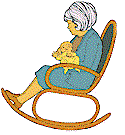 V.1	LA MAMÁ DE MI MAMÁ
V.2	ES MI ABUELITA QUERIDA,		ESTROFA 1
V.3	LA VIEJITA CONSENTIDA.
V.4	QUE SUS CARICIAS ME DA.
V.5	EL PAPÁ DE MI PAPÁ
V.6	ES MI ABUELITO QUERIDO,		ESTROFA 2
V.7	EL VIEJITO CONSENTIDO
V.8	QUE SUS CONSEJOS ME DA.V.9	DOS PAPÁ  Y DOS MAMÁ 
V.10	DE MIS PADRES TENGO EN CASA:	ESTROFA 3
V.11   UNO ME BESA Y ME ABRAZA
V.12	OTRO ENSEÑANZAS ME DA!EN UN CASTILLO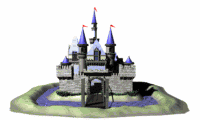 LA PRINCESA DE ESTE CUENTODOÑA INÉS SE HA DE LLAMAR.VIVE CASI SIEMPRE SOLAEN UN CASTILLO MEDIEVAL.UN CASTILLO, UN CASTILLO,UN CASTILLO MEDIEVAL.ENTRE ALMENAS, SAETERAS,ASPILLERAS Y MURALLAS,DÍA A DÍA, EL BUFÓNALEGRA SU CORAZÓN.PERO UN DÍA SU FIEL PAJELE ANUNCIA UNA VISITADE UN VALIENTE CABALLEROQUE LA QUIERE CONOCER.UN CASTILLO, UN CASTILLO,UN CASTILLO MEDIEVAL.PASEANDO POR LA TORRE,PRONTO SE HICIERON AMIGOS,E INVITARON A UNA FIESTAA TODOS SUS CONOCIDOS.TRAS LA MÚSICA Y EL BAILE,TODO EL MUNDO ESTÁ CANSADO.EL CASTILLO SE HA DORMIDOY ESTE CUENTO SE HA ACABADO.TENGO UNA CASITA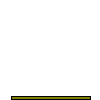 YO TENGO UNA CASITAQUE ES ASÍ Y ASÍ.QUE, CUANDO HECHA HUMO,HACE ASÍ, ASÍ.QUE, CUANDO QUIERO ENTRAR,HAGO ASÍ, ASÍ.Y LIMPIO MIS BOTITASASÍ, ASÍ.LA SANDÍA Y EL MELÓN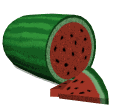 LA SANDÍA Y EL MELÓNSE VAN A CASARMAÑANA A LAS DIEZJUNTO AL MELONAR.IRÁN A LA BODAGUISANTES, LECHUGAS,RÁBANOS, CEBOLLAS,TOMATES, PIMIENTOSY LAS ZANAHORIAS.MAÑANA ES LA BODA,MAÑANA A LAS DIEZY HABRÁ UNA GRAN FIESTANO FALTES Y VE.EN LA PLAYA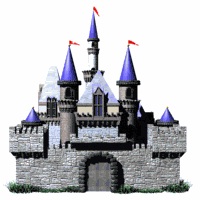 EN LA ARENA FINA UN CASTILLO HARÉ. CUANDO VENGA EL AGUA SE LO ENTREGARÉ, Y ME DIRÁ:¡GRACIAS! Y YO:¡NO HAY DE QUÉ! DENTRO DEL CASTILLO ME DEJARÁ UN PEZ. CON LA ARENA FINA UN CASTILLO HARÉ.